Bonjour [Nom du participant],Voyez comment Manuvie a amélioré ses services numériques pour vous aider à économiser temps et argent! En effet, vous pouvez désormais :trouver l’endroit où vous pouvez faire exécuter vos ordonnances en payant moins cher grâce à l’outil Recherche de pharmacies économiques.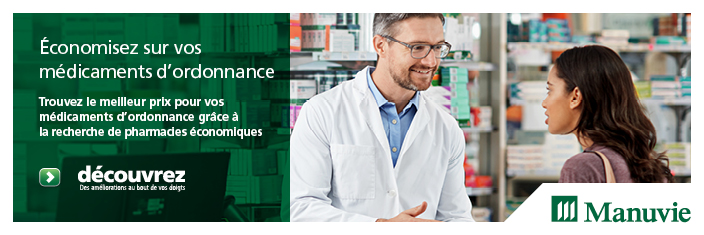 Profitez de trois améliorations apportées au processus de traitement des demandes de règlement présentées en ligne : simplification de la soumission d’une demande de coordination des prestations en ligne, option permettant de payer vos demandes de règlement à même votre compte de crédits-santé (s’il est compris dans votre régime) et possibilité de soumettre en ligne des demandes de règlement pour les frais de soins orthodontiques. 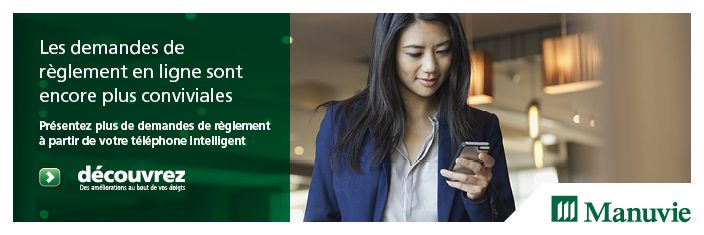 Restez à l’affût et découvrez d’autres améliorations au bout de vos doigts.